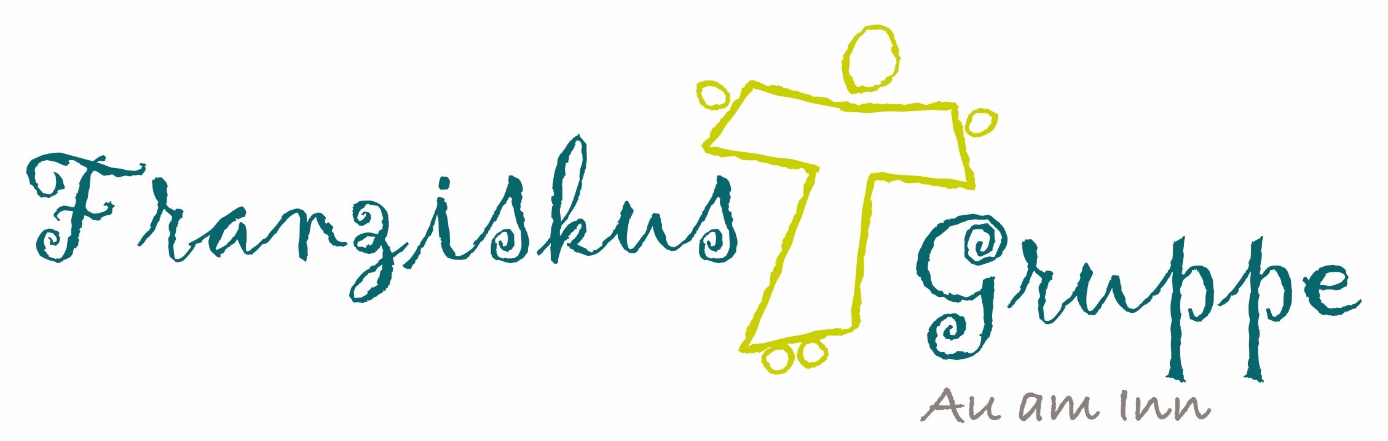 Anmeldung zum September 2024im Integrationskindergarten AuKinder ab zwei Jahren bis zum Schuleintritt dürfen bei uns Lernen, Spielen, Lachen, sich bewegen, Natur erleben, einfach Kind sein …. Unser kompetentes Pädagogen Team begleitet Ihr Kind bei seiner Entwicklung individuell und liebevoll.Bitte nehmen Sie mit uns bis Ende Februar Kontakt auf:Telefonisch: 08073-919825Oder perEmail: integrationskindergartenau@fh-au.deWir freuen uns auf Ihre Kinder und Sie!Anmeldung zum September 2024im Integrationskindergarten AuKinder ab zwei Jahren bis zum Schuleintritt dürfen bei uns Lernen, Spielen, Lachen, sich bewegen, Natur erleben, einfach Kind sein …. Unser kompetentes Pädagogen Team begleitet Ihr Kind bei seiner Entwicklung individuell und liebevoll.Bitte nehmen Sie mit uns bis Ende Februar Kontakt auf:Telefonisch: 08073-919825Oder perEmail: integrationskindergartenau@fh-au.deWir freuen uns auf Ihre Kinder und Sie!Anmeldung zum September 2024im Integrationskindergarten AuKinder ab zwei Jahren bis zum Schuleintritt dürfen bei uns Lernen, Spielen, Lachen, sich bewegen, Natur erleben, einfach Kind sein …. Unser kompetentes Pädagogen Team begleitet Ihr Kind bei seiner Entwicklung individuell und liebevoll.Bitte nehmen Sie mit uns bis Ende Februar Kontakt auf:Telefonisch: 08073-919825Oder perEmail: integrationskindergartenau@fh-au.deWir freuen uns auf Ihre Kinder und Sie!Anmeldung zum September 2024im Integrationskindergarten AuKinder ab zwei Jahren bis zum Schuleintritt dürfen bei uns Lernen, Spielen, Lachen, sich bewegen, Natur erleben, einfach Kind sein …. Unser kompetentes Pädagogen Team begleitet Ihr Kind bei seiner Entwicklung individuell und liebevoll.Bitte nehmen Sie mit uns bis Ende Februar Kontakt auf:Telefonisch: 08073-919825Oder perEmail: integrationskindergartenau@fh-au.deWir freuen uns auf Ihre Kinder und Sie!